Board of Directors MeetingDate: June 21st, 2017Time:  7:00pmLocation: Teleconference CallIn Attendance:James StempienAnna-beth ZulkoskeySue PituraJohn BrunningMarcia Coulic-SalahubLynn SeguinPhilip PituraAgenda:Approval of AgendaMotion to Approve the Agenda - Anna-beth ZulkoskeySeconded by: Philip Pitura - ApprovedReview of Minutes from Spring Meeting:  May 27th, 2017.  – Anna-beth needs to look at the minutes and will let us know if all is OK to put on the website. Business arising from the minutes:50/50 Raffle for the upcoming seasonSue suggested asking Lisa from Swift Current if she thought if her parent group would take on the raffle.Marcia asked about whether a 50-50 raffle has to be done or can something else be done.Marcia wondered if we should do Chase the Ace instead and draw at each tournament.SGLA will also give a grant for a Chase the Ace type of draw.Philip thought that once the website is up we can keep everyone updated. Marcia will look at what the money could be used for in terms of the rules from SLGA. Marcia also had a list of equipment needs which was provided by the Tech committee.   SaskSport AGM Report - Sue Pitura & James StempienSue and James attended; Canada Games, NAIG and Women in Sport presentation was done as well as elections for the Sask Sport Board.Athlete Representative selection guidelinesAnna-beth provided an example.Philip looked it over and would have to make it relevant to our current Rules and Regulations state.Philip will look it over and make some changes.This would have to be made as a motion at the AGM. Athlete Survey – Philip PituraPhilip reviewed the results.He will put the results back on Facebook and John as the tech committee will start thinking of ways to answer some of the suggestionsTournament Demographics – Marcia Coulic-SalahubMarcia is almost completed this spreadsheet and will have them out next week.  Technical Committee Meeting Minutes – John BrunningJohn sent out the minutes that they just had.Only minutes produced as usually it was an e-mail meeting.Asquith Garde Academy engagement issues – Sue PituraSue reached out to the parents who feel they don’t know what to do.Sue will e-mail Nadia and Jordan about membership and cheques owed. No MAP grant paperwork was received.  New BusinessProvincial Coaching update – Lynn SeguinLynn felt that if the HP committee decides on an HP plan it doesn’t need to be approved.The HP money was approved for two years.Anna-beth wanted to make sure that funds are available for the HP plan which has been made based on what the budget says for athlete assistance.Sue suggested just knowing what Lynn has been doing since the last report is good so that BOD know what the coach is doing. HP Funding document (sent out for Spring meeting) – Lynn SeguinComplete for now but not sure if it will work.If it doesn’t work then it may have to be tweaked.Philip felt the Tiers are fair.We have to work within the money available.Philip felt it would be good to see transparency as to who is using the funds.Lynn has it and will send to HP committee first and then share it with the BOD.Training opportunities may be spending a long weekend for an extensive training session in Portland and New York for example.  Coaching Camp in El Salvador – Lynn SeguinLynn went to a coaching camp in El Salvador and learned a lot.She was in Montreal for Pan Am championships - Shannon fenced well.The women’s foil team didn’t perform well as a whole though.Lynn was asked while there to help out with the Women’s and Men’s Epee.SFA paid for the time there and she also had a coaching grant to attend.She did not charge a per diem. Staff Performance Reviews – Sue Pitura & James StempienSue will do Marcia’s.James will do John’s.Anna-beth and James will do Lynn’s together.Coaching Contracts – James StempienWill be renewed for another year.Proposed Next Meeting:  no meeting date was proposed.-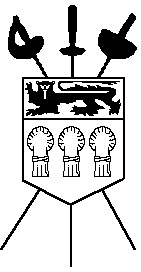  Fencing AssociationCreating Opportunities within the Sport of Fencingph. (306) 975-0823 / fax (306) 242-8007 / saskfencing@shaw.cawww.saskfencing.comAction ItemsWhoBy WhenReach out to clubs for a 50-50 or Chase the Ace LeadSueJune 30Look up what the funds from a draw could be used forMarciaJune 30Provide the lead club with a list of equipment needsMarciaJulyReview Athlete representative selection and create a motion for AGMPhilipSeptemberPut results of Athlete survey on FacebookPhilipJune 30Tech committee to look at survey results and come up with action items to address suggestionsJohn and Tech CommitteeSeptemberTournament DemographicsMarciaJune 30Reach out to Asquith to get fees and membershipSueJune 30Performance reviews and contract extensionsJames, Anna-beth and SueJune 30HP Funding – Who are they going to?LynnSummer